Załącznik nr 7 do SWZGRUPA 3 – Opony Pozycja nr 1 – bieżnik opony  275/70  R22.5 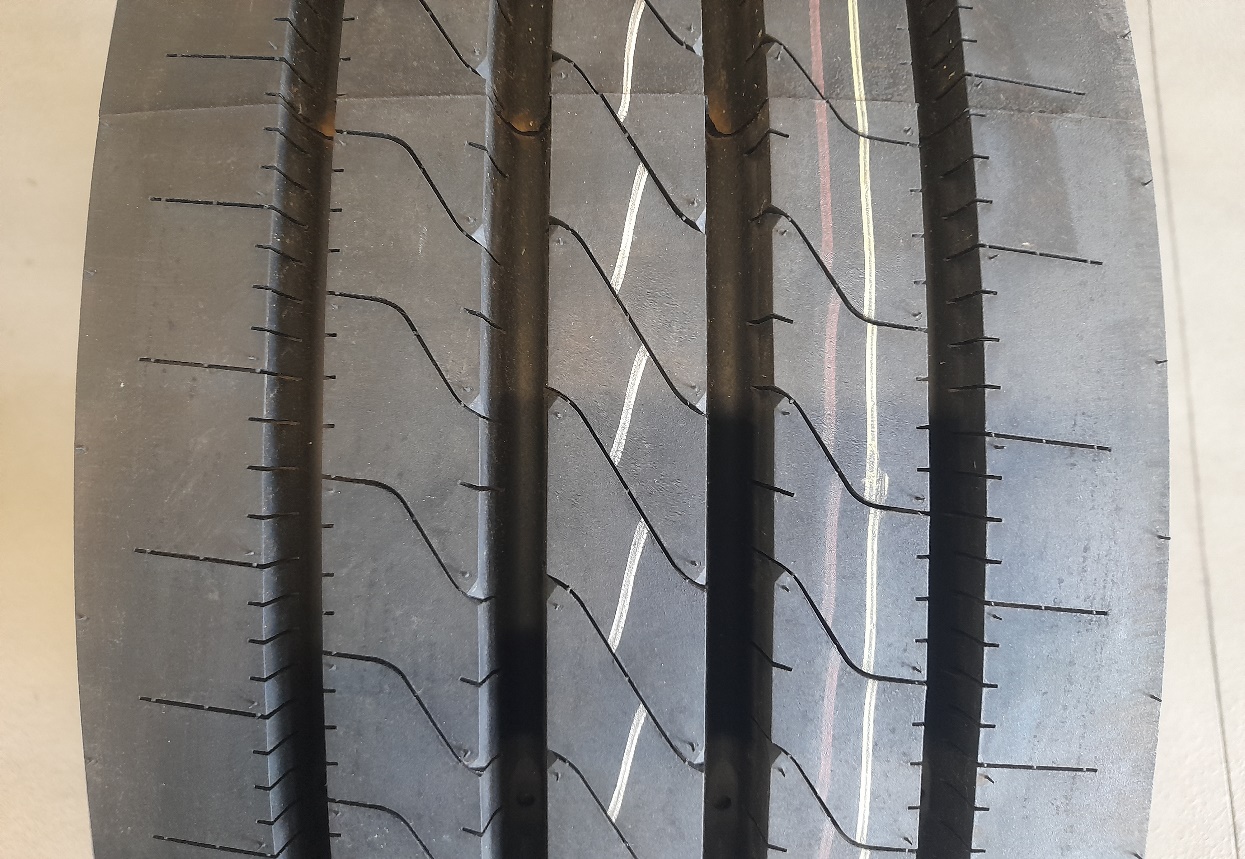 Pozycja nr 2 – bieżnik opony  275/70  R22.5 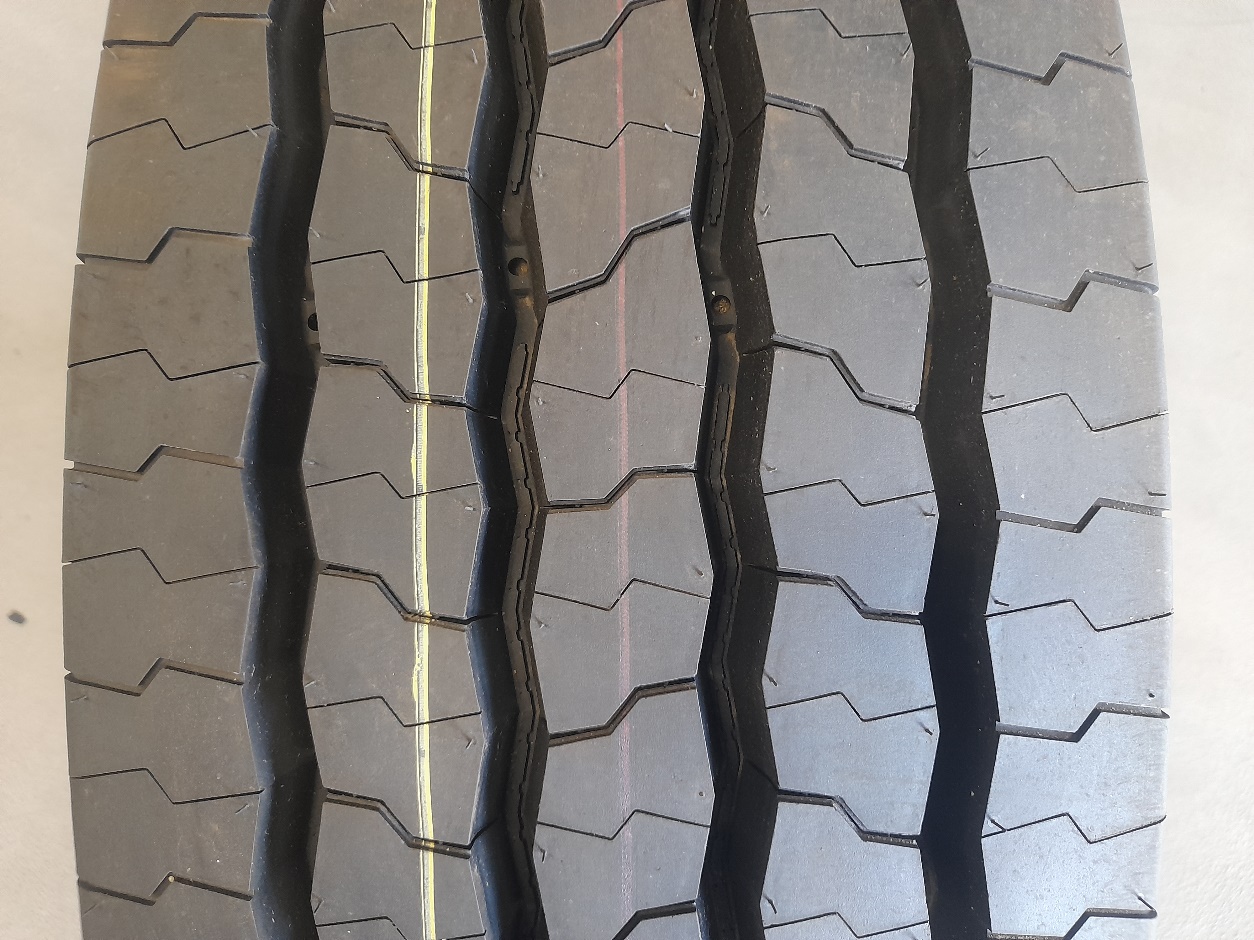 